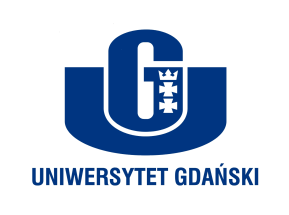 Biuro Rzecznika Prasowego Uniwersytetu Gdańskiegoul. Bażyńskiego 880-309 Gdańsktel.: (58) 523 25 84e-mail: prasa@ug.edu.pl, monika.rogo@ug.edu.plhttp://www.ug.edu.pl/plGdańsk, 18 kwietnia 2018Informacja prasowaO równości w biznesie na Uniwersytecie GdańskimKoło Naukowe Komunikacji Marketingowej Pryzmat działające przy Katedrze Marketingu Wydziału Zarządzania na Uniwersytecie Gdańskim zaprasza na prelekcje „Równość w biznesie”. Czy kobiety i branża stoczniowa to może być przepis na sukces? Czy równouprawnienie istnieje w biznesie? Jak przeprowadzić rozmowę o awans lub podwyżkę?Czas: 19 kwietnia 2018, godz. 16.00Miejsce: Wydział Zarządzania UG, Centrum Dydaktyczno-Konferencyjne, Sopot, ul. Piaskowa 9, aula C-20Liczba miejsc ograniczona. Decyduje kolejność zgłoszeń.Informacja od organizatorów: “Nie powinieneś czuć się zobowiązany do wspierania danej osoby tylko dlatego, że jest kobietą, ale powinieneś wspierać ją, bo wierzysz w jej pomysły i umiejętności.” - tak mawia Sheryl Sandberg, Szefowa Operacyjna Facebooka, która w oparciu o swoją wiedzę i doświadczenie postanowiła założyć organizację “Lean In”. Misją organizacji jest realizacja między innymi działań takich jak promocja przedsiębiorczości wśród kobiet, aktywne włączenie do pracy kobiet wykluczonych z rynku pracy oraz wspieranie kobiet na różnorodnych polach rozwoju poprzez mentoring, coaching, spotkania i szkolenia.W ramach Lean In aktywnie działa ponad 33 000 jednostek z całego świata, w tym jedno utworzone 
województwie pomorskim - Lean In Poland.„Równość w biznesie” to spotkanie nie tylko dla kobiet. Prelegenci jakimi będą charyzmatyczni 
i niezwykli ludzie biznesu, poruszą tematy związane z równouprawnieniem w pracy i korzyściami świadomej polityki włączania kobiet. Po prelekcji odbędą się półtorej-godzinne warsztaty, na które zaproszone zostaną tylko kobiety. Będzie to konkretna dawka wiedzy podnosząca pewność siebie 
i kompetencje miękkie, które są kluczowe w karierze, szczególnie dla przyszłych liderów i managerów. PRELEGENCI:Aleksandra Harasiuk - inicjatorka Lean in Poland, brokerka eksportowa w projekcie Pomorski Broker Eksportowy w Agencji Rozwoju Pomorza SAJakub Jakubowski - Redaktor Naczelny magazynu Prestiż - magazyn Trójmiejski.Hanna Borejszo, Magdalena Borejszo-Bulc - właścicielki firmy rodzinnej z branży stoczniowej AHB Service z GdańskaNazeen Koonda-Masood - imigrantka z Indii, PR-owiec, twórczyni Lean In MalysiaKontakt: knpryzmat@gmail.comWydarzenie na Facebooku: https://www.facebook.com/events/1586979994713501/ 